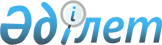 Шектеу іс-шараларын тоқтату және Ақмола облысы Зеренді ауданы Викторовка ауылдық округі әкімінің 2022 жылғы 3 маусымдағы № 3 "Шектеу іс-шараларын белгілеу туралы" шешімінің күші жойылды деп тану туралыАқмола облысы Зеренді ауданы Викторовка ауылдық округі әкімінің 2022 жылғы 9 қарашадағы № 11 шешімі. Қазақстан Республикасының Әділет министрлігінде 2022 жылғы 16 қарашада № 30556 болып тіркелді
      "Құқықтық актілер туралы" Қазақстан Республикасы Заңының 27-бабына, "Ветеринария туралы" Қазақстан Республикасы Заңының 10-1-бабының 8) тармақшасына сәйкес және Зеренді ауданының бас мемлекеттік ветеринариялық-санитариялық инспекторының 2022 жылғы 14 шілдедегі №330 ұсынысы негізінде ШЕШТІМ:
      1. Ақмола облысы Зеренді ауданы Викторовка ауылдық округінің Викторовка ауылының аумағында белгіленген шектеу іс-шаралары, ірі мүйізді қара малдың инфекциялық ринотрахеит ауруын жою жөніндегі кешенді ветеринариялық-санитариялық іс-шаралардың жүргізілуіне байланысты тоқтатылсын.
      2. Ақмола облысы Зеренді ауданы Викторовка ауылдық округі әкімінің 2022 жылғы 3 маусымдағы № 3 "Шектеу іс-шараларын белгілеу туралы" (Нормативтік құқықтық актілерді мемлекеттік тіркеу тізілімінде № 28434 болып тіркелген) шешімінің күші жойылды деп танылсын.
      3. Осы шешімнің орындалуын бақылауды өзіме қалдырамын.
      4. Осы шешім оның алғашқы ресми жарияланған күнінен кейін қолданысқа енгізіледі.
					© 2012. Қазақстан Республикасы Әділет министрлігінің «Қазақстан Республикасының Заңнама және құқықтық ақпарат институты» ШЖҚ РМК
				
      Викторовка ауылдықокругінің әкімі

В.Рукавишников
